农业硕士双证研究生农艺与种业	资源利用与植物保护MBA	工商管理硕士MPA	公共管理硕士渔业发展食ME品M加工工程管与理安硕士全	农业工程与信息技术MTA	旅游管理硕士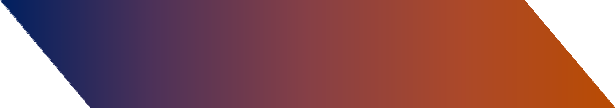 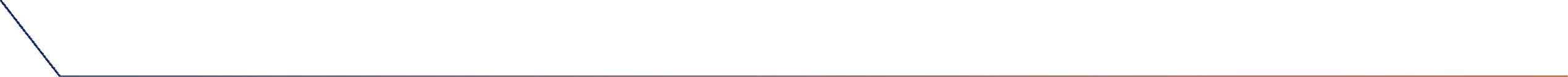 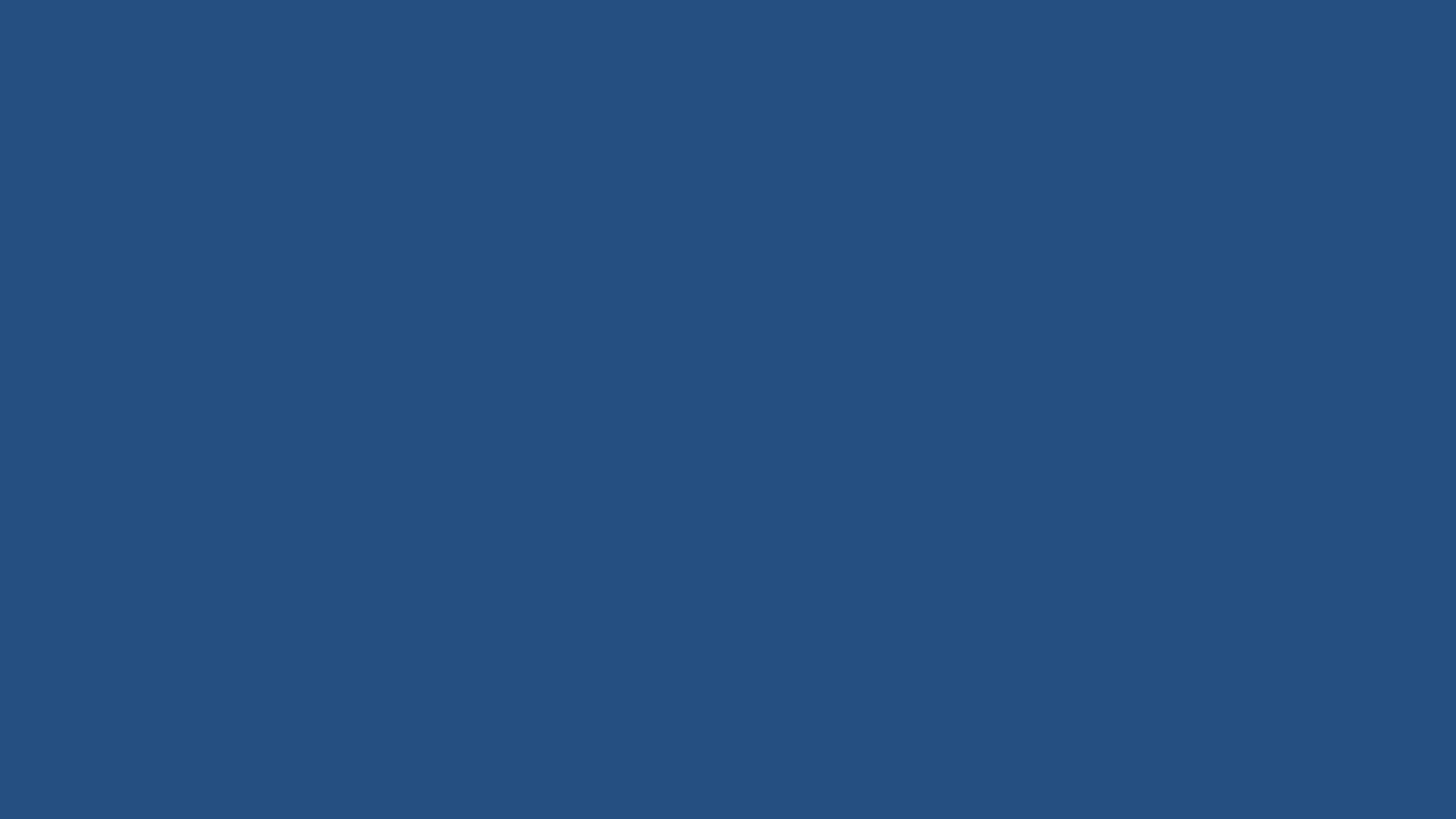 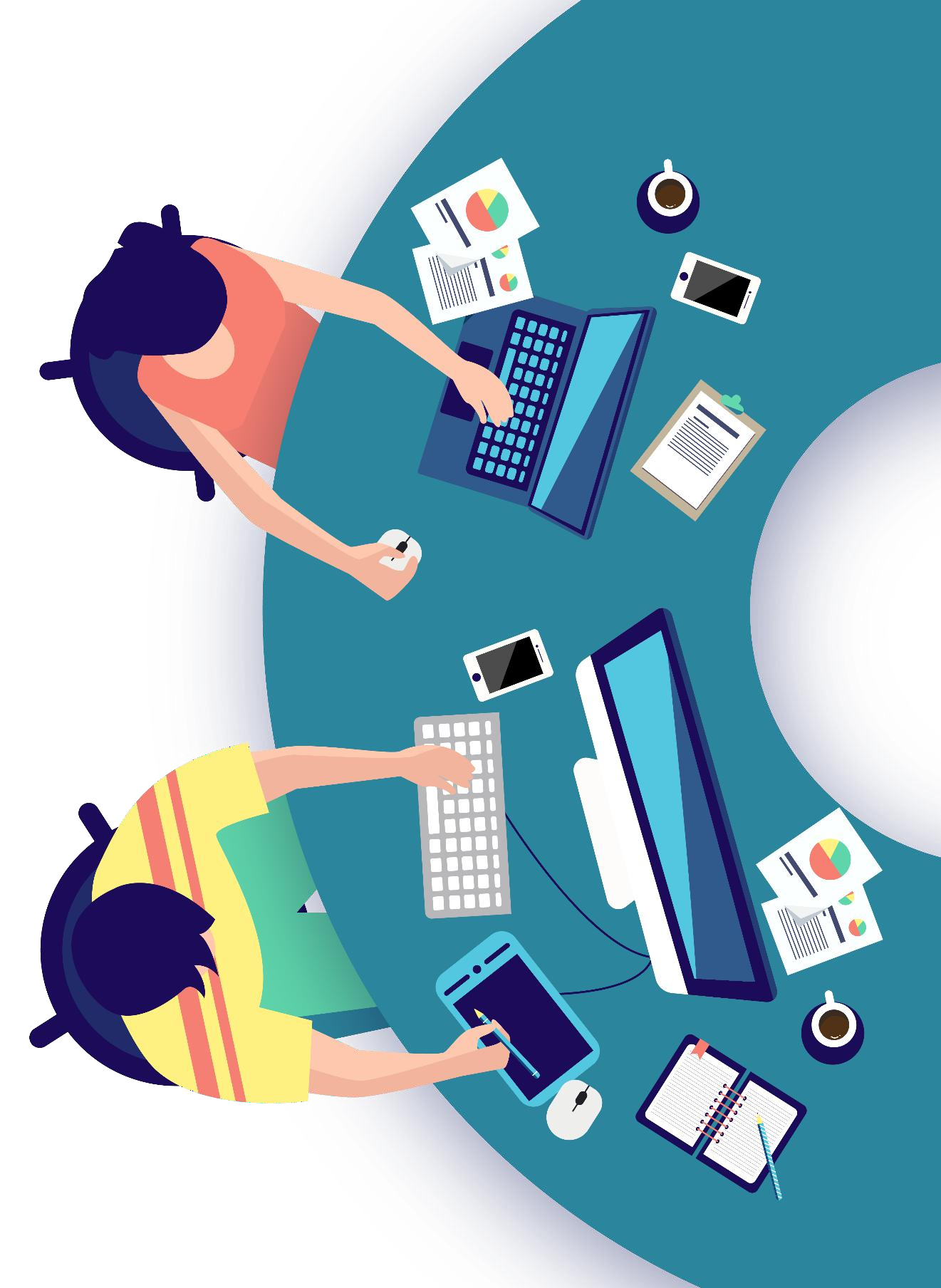 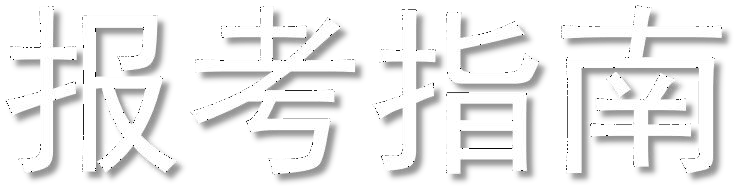 MPAcc	会计硕士MAud	审计硕士MLIS	图书情报硕士农村发展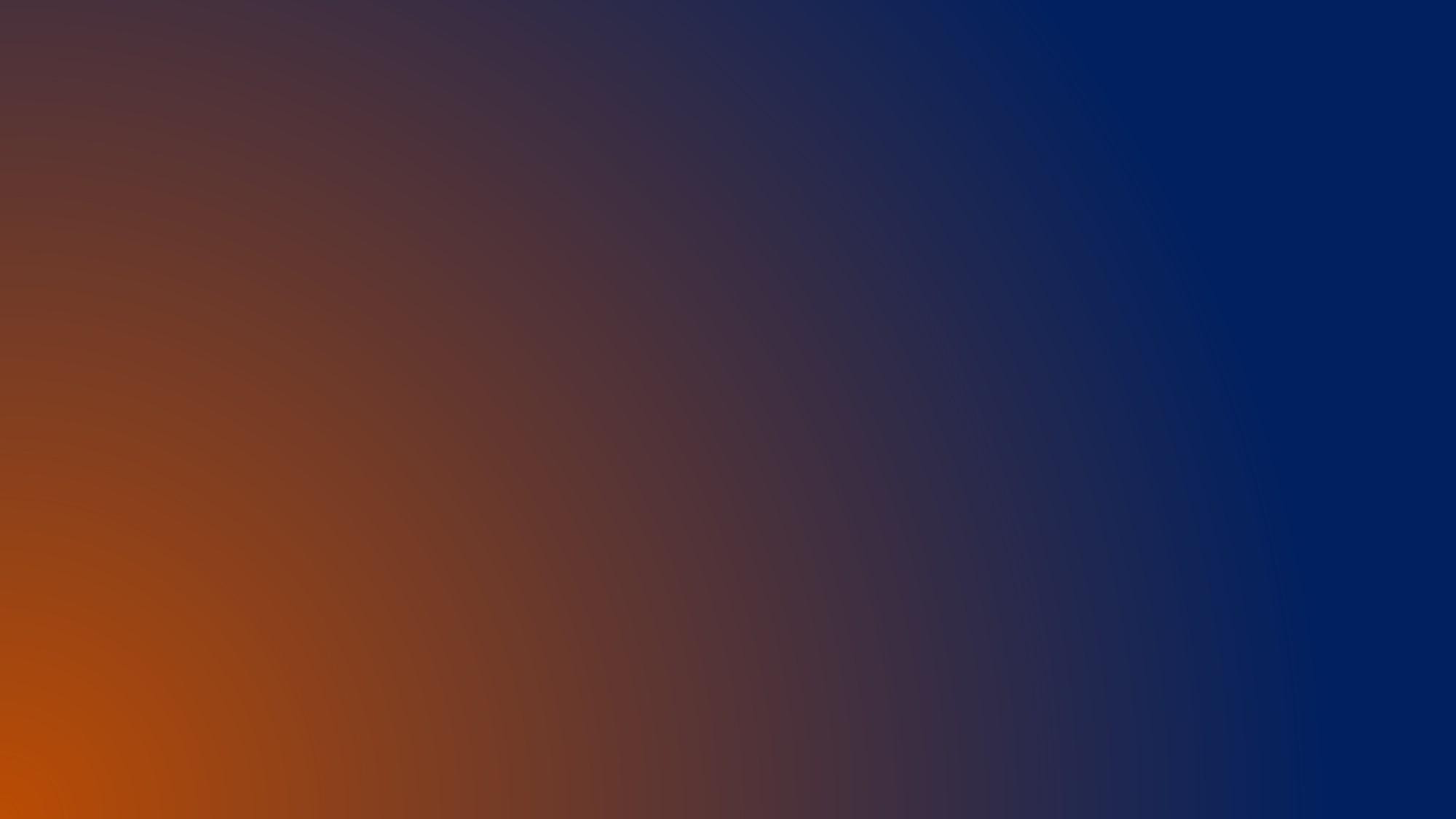 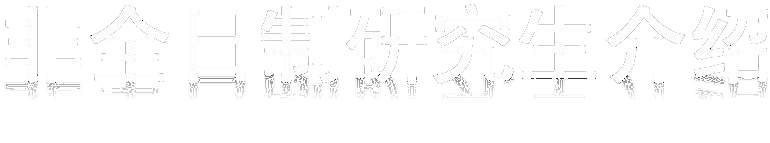 2016年，国家将在职研究生进行改革统一，并入到非全日制研究生，参与全国统一考试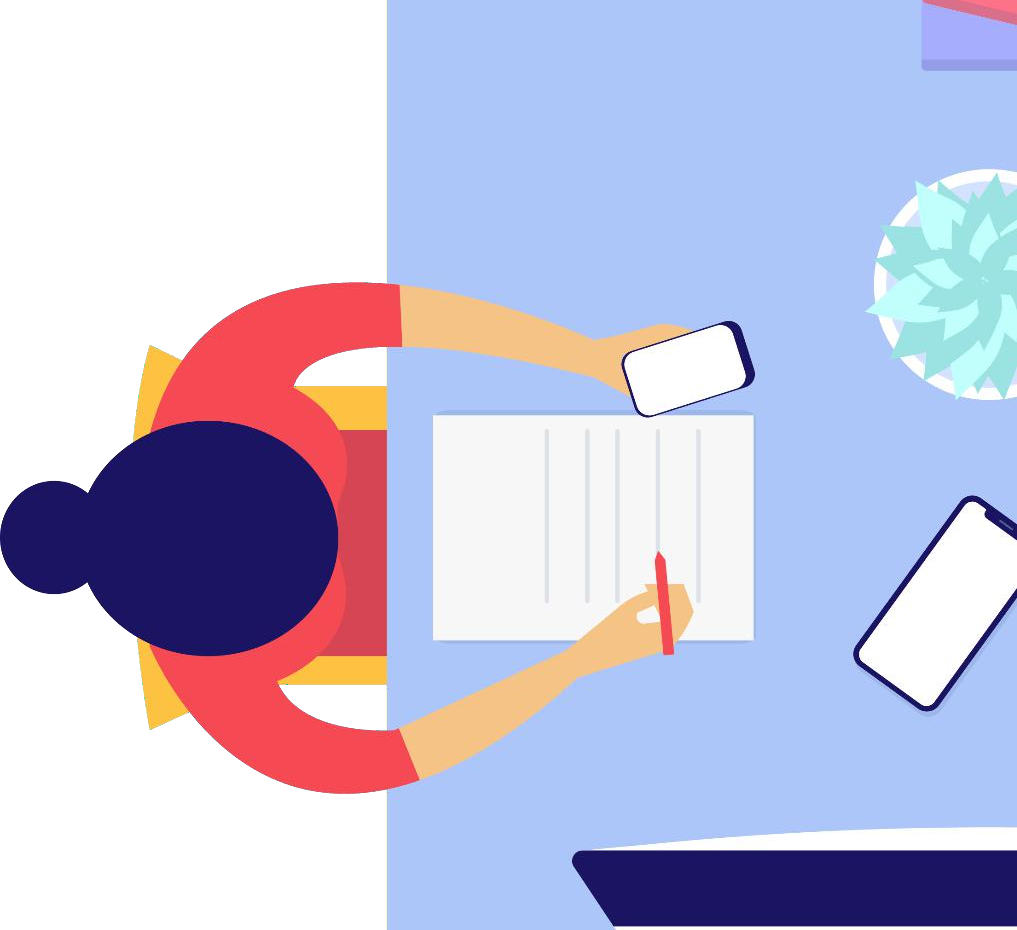 ，考上之后，在基本修业年限或者学校规定的修业年限内，在从事其他职业或者社会实践的同时，采取多种方式和灵活时间安排进行非脱产学习。毕业后获得学校和教育部颁发的学历证和学位证双证！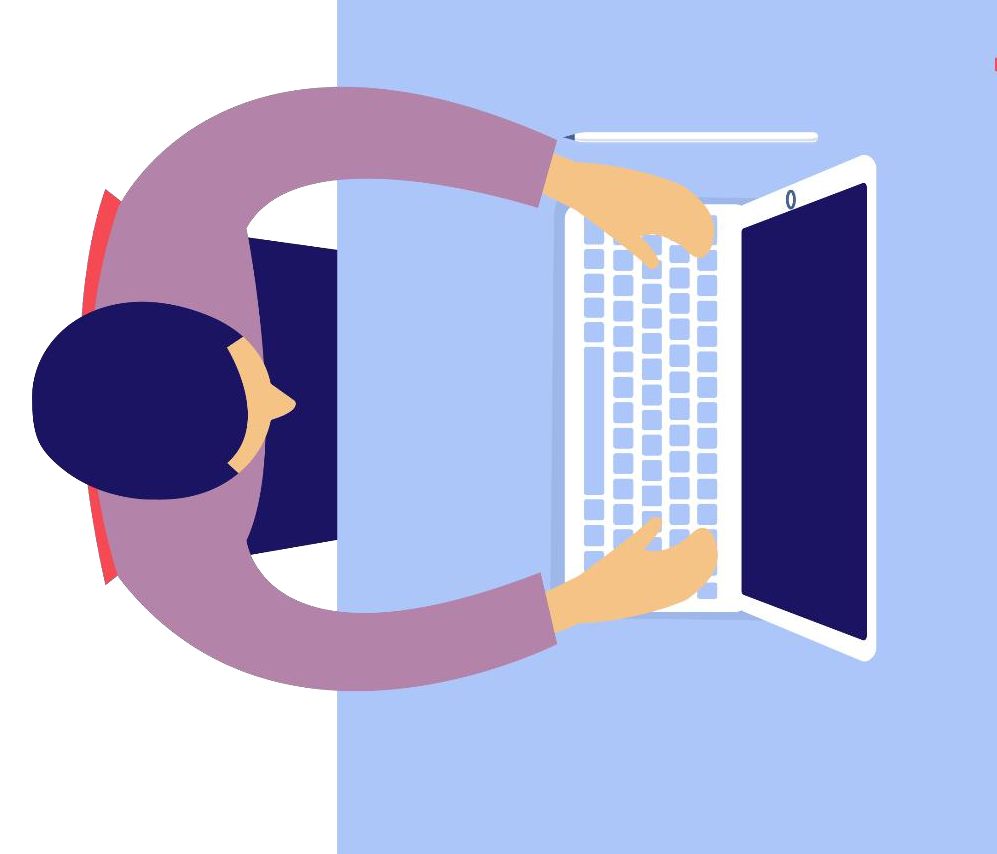 非全日制硕士研究生和全日制硕士研究生招生方式相同，都必须通过全国硕士研究生招生统一考试。全日制和非全日制研究生实行相同的考试招生政策和培养标准，其学历学位证书具有同等法律地位和相同效力。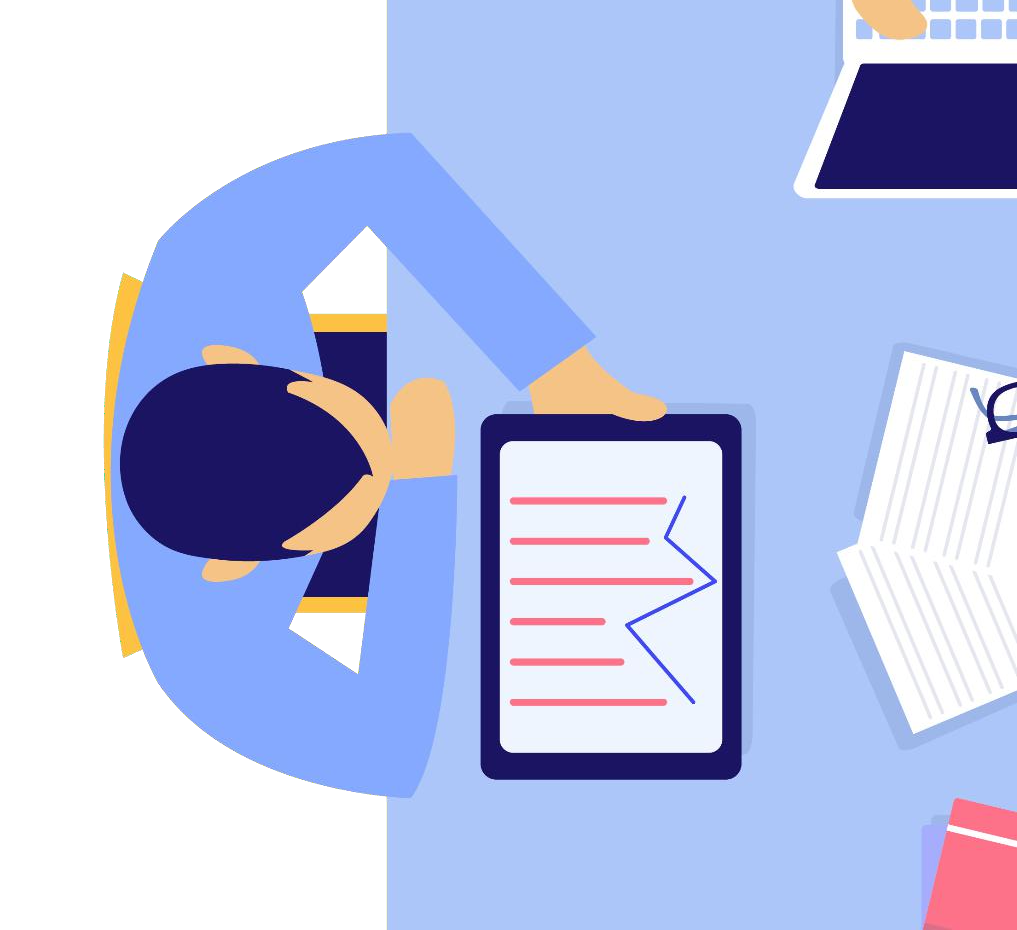 2021年2月~6月：第一轮考研统考笔试科目备考，基础知识精细化学习。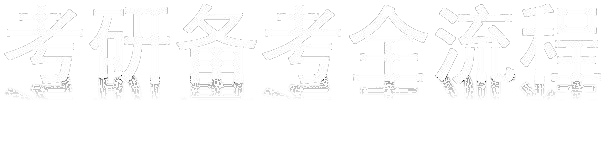 2021年7月~9月：第二轮考研统考笔试科目备考，真题强化学习。2021年8月~9月：考研各科目新大纲发布，各招生院校公布本校的招生简章、招生计划2021年9月24~27日：在研招网官网进行考研预报名。2021年10月10~31日：在招网官网进行考研正式报名。2021年10月~11月：第三轮考研统考笔试科目备考，冲刺阶段备考，模拟考试！2021年11月上旬：考研信息现场确认（或网上确认）2021年12月：第四轮考研统考笔试科目备考，考前点睛阶段！2021年12月26、27日：全国统一笔试（考研初试）2022年2月中下旬：初试成绩公布。2022年3月中旬：国家线公布2022年3月~4月：各招生院校组织本校复试。2022年3月~4月：调剂系统开放，一志愿未考上的考生进入调剂环节。2022年4~6月：各招生院校公布录取名单，邮寄录取通知书2022年9月：正式入学。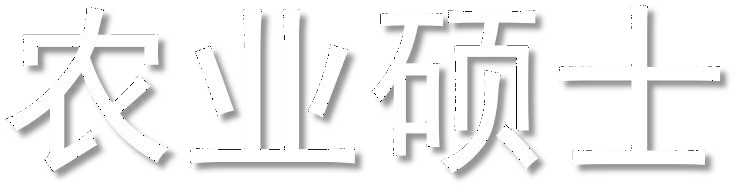 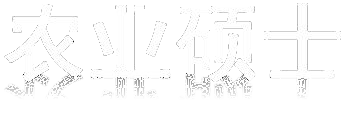 专业简介：农业硕士（Master of Agriculture）（曾用名：农业推广硕士、农业管理硕士、农村发展硕士）是与农业技术推广和农村发展任职资格相联系的专业学位，属于农学大类，与相应学科的农学硕士学位处于同一层次。农业硕士专业学位侧重于应用，主要为农业技术应用、开发及推广，农村发展，农业教育等企事业单位和管理部门培养具有综合职业技能的应用型、复合型高层次人才。包含八大专业：包括农艺与种业、资源利用与植物保护、畜牧、渔业发展、食品加工与安全、农业工程与信息技术、农业管理、农村发展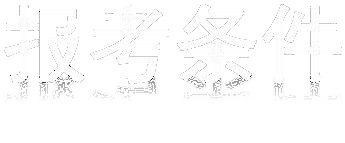 学历要求：本科学历或大专学历满2年1、 国家承认学历的本科毕业生（包含本科应届毕业生）(含普通高校、成人高校、普通高校举办的成人高等学历教育应届 本科毕业生)及自学考试和网络教育届时可毕业本科生， 录取当年 9 月 1 日前须取得国家承认的本 科毕业证书）。2、获得国家承认的高职高专毕业学历后满 2 年(从毕业后到录取当年 9 月 1 日，下同)或2 年以上，达到与大学本科毕业生同等学历，且符合招生单位根据本单位的培养目标对考生提出的具体业务要求的人员。*（如：参加2021年12月考研的考生，是2022年9月入学，2020年9月前取得大专毕业证，学历在学信网可查，即满足报考条件，无专业要求）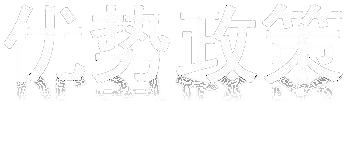 1、就业的利好环境：我国是一个农业大国也是一个人口大国。中国的农业以世界百分之七的耕地养活世界五分一人口而著名。中国一直把农村文化建设和发展看作是全面推动社会主义文化大发展大繁荣的重中之重。而农业硕士专业学位就是在这个大环境下而设立的。这个专业领域的人才都是以后农村发展的支柱力量。所以农业硕士的发展前景十分美好。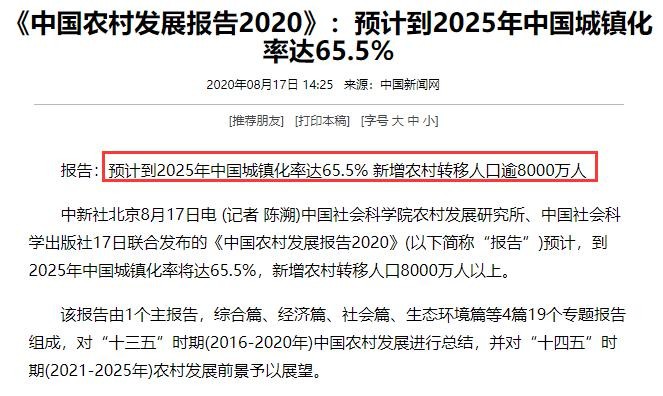 2、政策支持：目前我国实施乡村振兴战略，在农业方面会进行大力扶持。然而从事农业研究的研究性人才空缺较大，这就为农业硕士这些专业性人才提供了许多机会。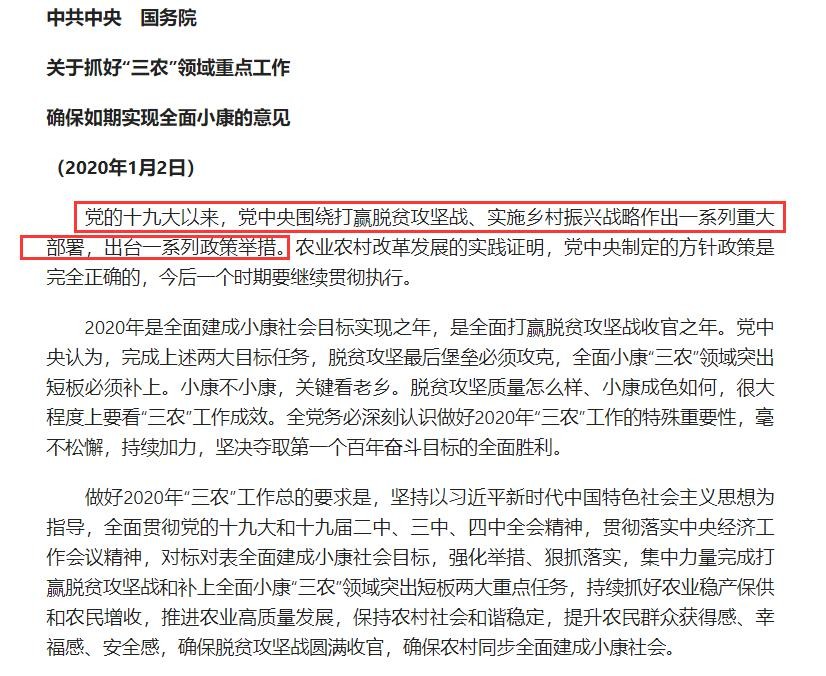 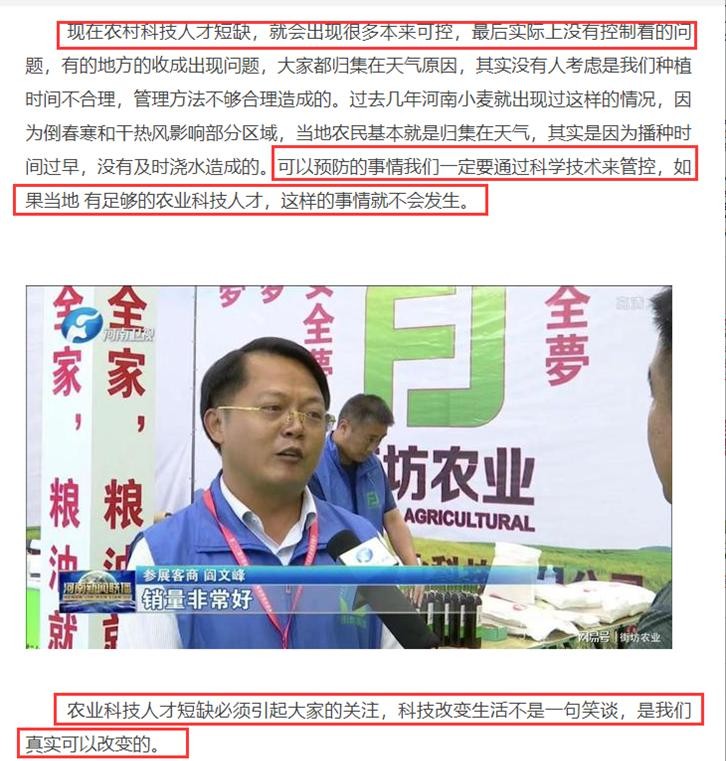 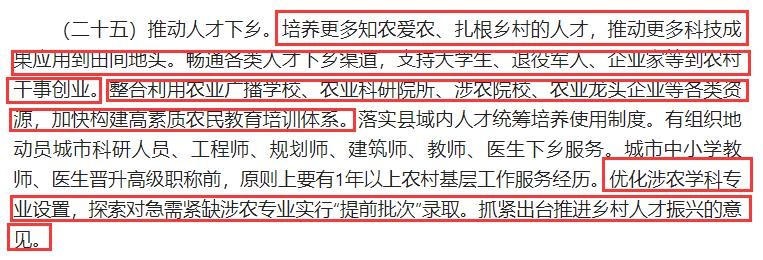 3、分数线下降：在大部分专业分数上涨时，农业硕士的国家线从2016年到2019年稳定在255分，从2020年开始分数线持续下降，下降到2021年的252分！今年成为农业硕士更好考的一年。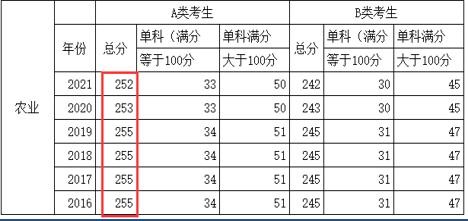 当今社会，我们遇到的工作更多的是专业不对口，因此，在此大环境下，我们也可将农业硕士当成一个学历，为我们找工作助力。对于同学们来说是非常值得报考的专业之一！！！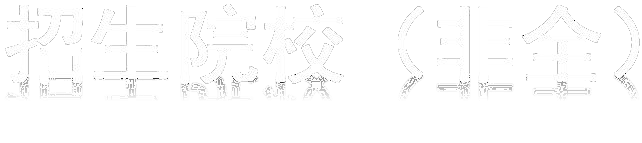 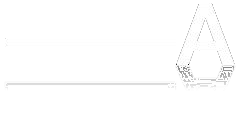 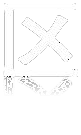 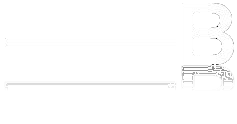 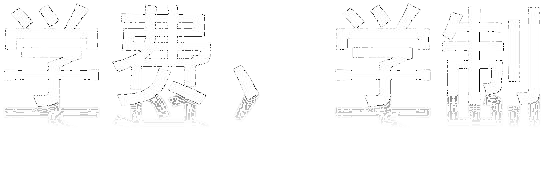 学费：不同学校收费不同，大部分院校在6000~8000/年学制：一般2-3年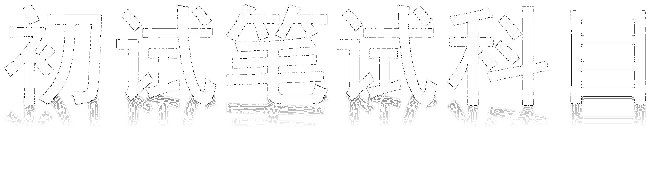 政治考试内容：马原、毛中特、近现代史、思修与法基、形势与政策以及当代世界经济与政治。试卷结构道单选，每个 1 分，共 16 分；道多选，每个 2 分，共 34 分；5 道分析题，每道 10 分，共 50 分。英语二 试卷结构完型填空：20 道*0.5 分=10 分； 传统阅读：4 篇*5 道*2 分=40 分； 新型阅读：5 道*2 分=10 分；翻译（英译汉）：15 分；小作文：10 分；大作文：15 分。农业知识综合（以“342农业知识综合四”为例）342考试内容基本涵盖：发展经济学 、农村社会学、农村政策学、农村经济学、管理学、农业信息 技术等，各院校根据自己情况安排相应的考试内容，每个院校考察内容不同。（如北京农学院342的考试内容：农业政策与法规50分、农业经济学50分、管理学50分）题型：（以北京农学院342为例）名词解释，共45分简答题，共45分论述题，共30分案例分析题，共30分另一门150分值的专业课根据所报教育硕士中的具体专业不同，由院校自己确定考试范围并组织命题。满分500分；总分分数线252分，英语/政治单科分数线33分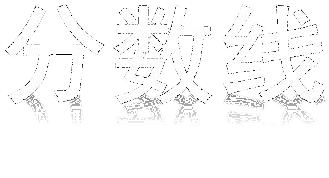 农业硕士近6年分数线变化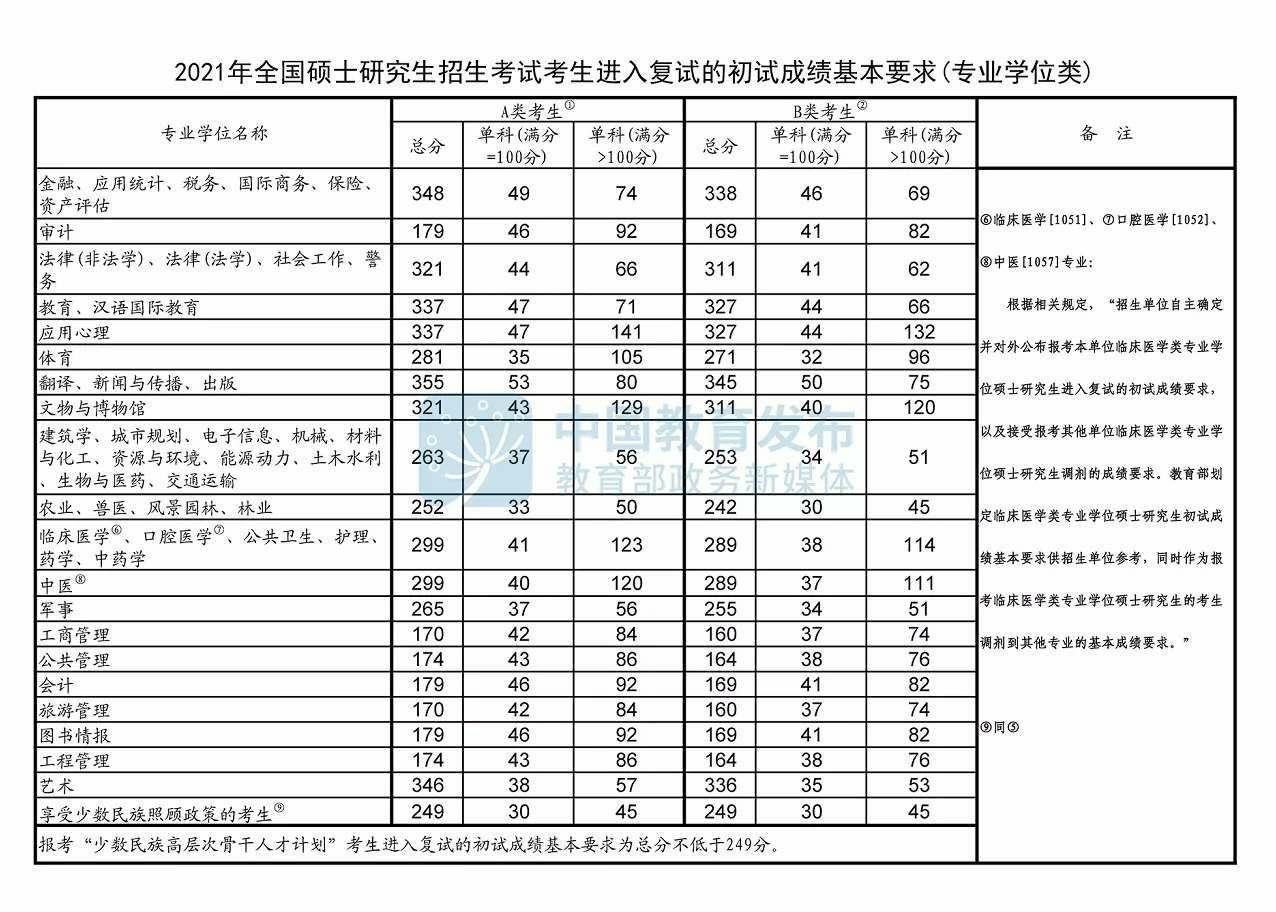 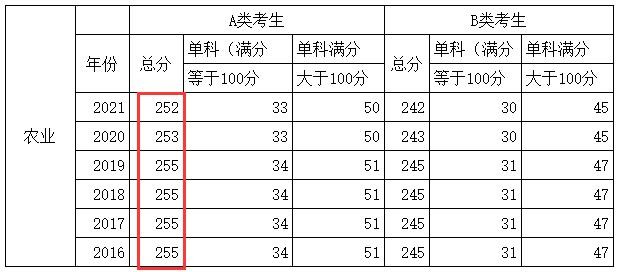 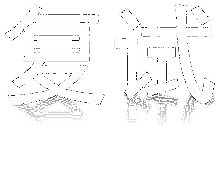 复试时间：复试一般在 3-5 月，34 所自主划线学校（绝大部分 985 院校）复试早，三月底四月初完 成复试，其他学校晚近一个月。 符合考试资格的考生达到报考院校（先报学校，后参加考试）的分数线后便可准备复试，各个学校复试都不一样。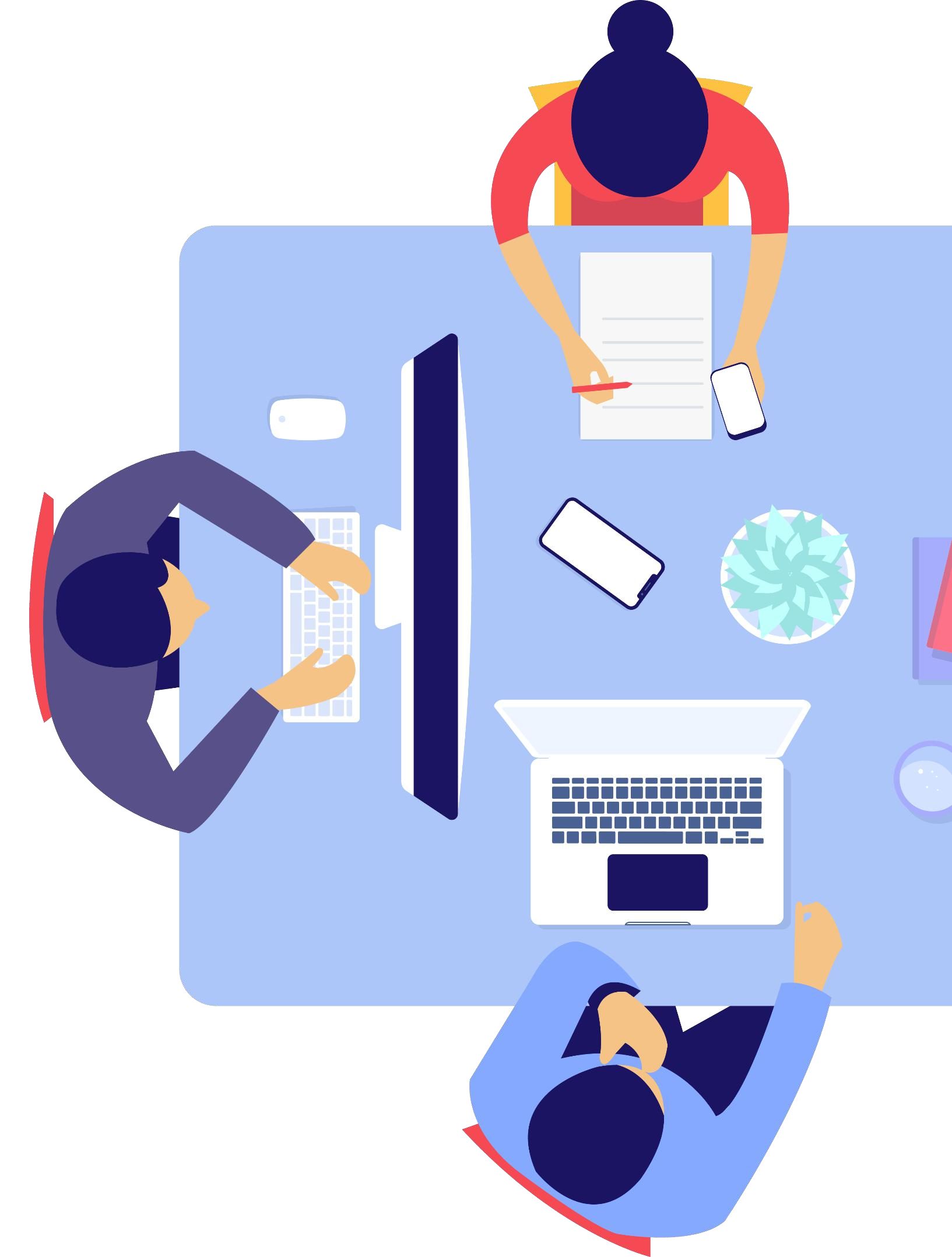 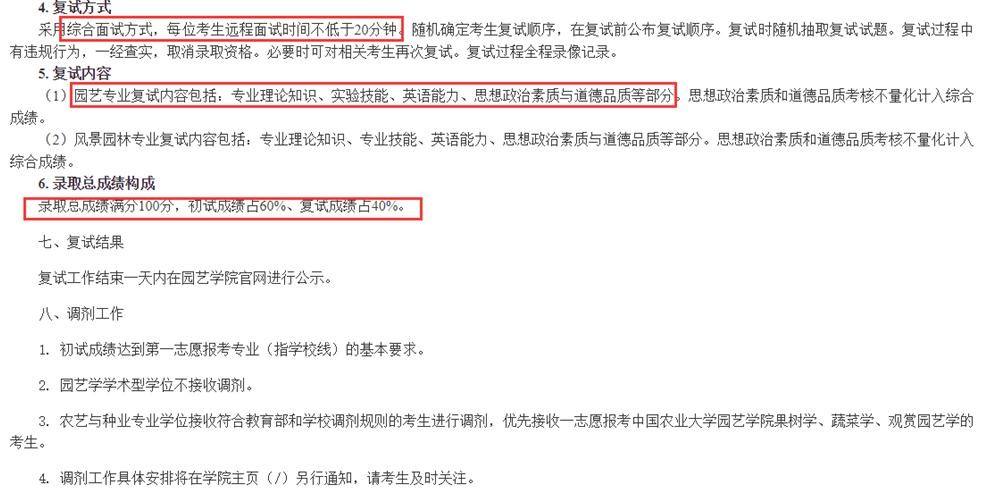 大致分为以下几步：体检面试：包含英语面试（口语）和专业课面试c.笔试：专业课笔试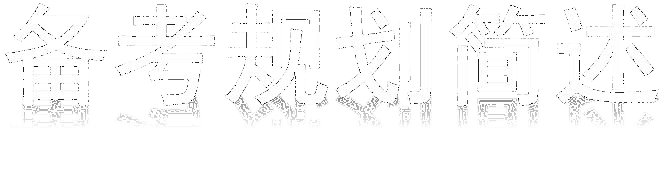 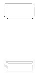 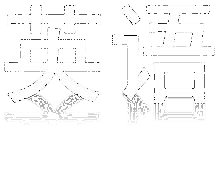 6月~ 8月	夯实基础掌握高频核心词汇,结合语境记忆法,掌握考研核心语法点,对于长难句能够快速识别句式结构,理解句意。9月~ 10月	全面提升结合真题,全面提升完型、阅读、翻译、写作的解题技巧,如：识别阅读中的干扰选项特征,正确选项的特征等得分技巧。11月 冲刺阶段将应试技巧进一步熟化,熟背高分作文模板,通过模拟考试,使自己在规定时间内把握答题时间12月 考前点睛作文话题方向点睛。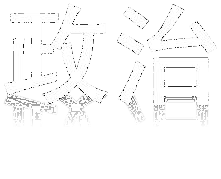 了解考研大纲，全面了解考研政治考情，依据大纲了解考研真题命题形式，对考研政治各科目有整体印象，每天花半小时时间了解主流媒体新闻， 为后期学习考研政治打下基础，如《新闻联播》《人民日报》《新华网》等。6月~7月 全面提升夯实基础，理解马原理知识并且作学科知识框架，马原理是考研政治最难的学科，其学习难点在于理解，每天花半小时 间预习将要学习内容、复习已经学习内容，同时配合少量马原理单选试题进行深 入理解。8月~9月 综合提升阶段掌握和总结各科目知识框架同时配合做多选题，明确考试及命题规律，这个阶段是考研政治最重要的阶段，多配合真题和模拟题尤其是多选 题，每天花一小时时间总结各科目的基本原理方法论、逻辑线索。10月~11月 重点提升阶段配合已经总结的各科目重点和难点进行重难点专项学习，每天花一小时时间将已总结的重难点进行深入学习和掌握，同时开始 做分析题真题，对分析题重点内容在理解基础上进行背诵12月 考前点睛分析题命题材料方向点睛。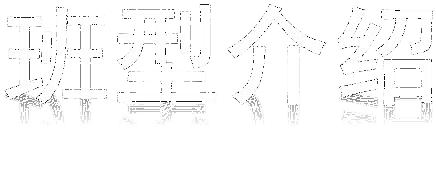 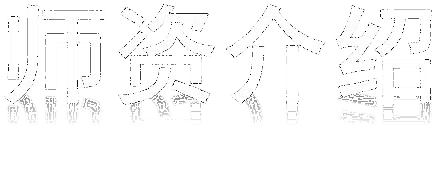 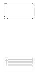 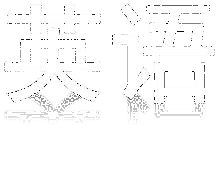 薛冰：英语硕士毕业，留美学者，多年从事考研英语教学和研究。擅长讲授考研英语语法、长难句解析、阅读、写作等。讲课经验丰富，讲解清晰到位，学员认可度高。最新专硕英语专著：《MBA、MPA、MEM、MPAcc等管理类联考与经济类联考 英语（二）新教材》（北京理工大学出版社）；《MBA、MPA、MPAcc英语阅读顿悟精练》（北京理工大学出版社）；《英语（ 二）考试大纲解析》（高等教育出版社）。袁婷：多年从事考研英语教学和研究。针对不同基础的学员开发了不同的独特的学习方法，教学严谨认真，上课风格独特，逻辑性强。上课内容易于学生理解，亲切热情，讲课经验丰富，讲解清晰到位。叶敬媛：北京语言大学文学硕士，主讲语法，阅读翻译。多年从事考研英语教学和研究。教学强调“夯实基础，踏实复习”，上课风格独特，逻辑性强。上课内容易于学生理解，亲切热情， 讲课经验丰富，讲解清晰到位。致力于帮助他们成功上岸。老师对英语历年真题有深入的研究， 深谙考研英语命题的特点，能为考研学生的备考提供实实在在的帮助。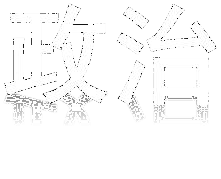 金柳安：考研政治辅导老师，中国人民大学博士、副教授、硕士导师，中国马克思主义研究会理事，金老师教学严谨，施教诚恳；授课气势磅礴、富有激情、条理清晰、重点突出、信息量大、预测性强，教学效果极好，深受广大考研学子爱戴与推崇！刁志萍：北京知名高校教授，人称“马哲铁娘子”。三尺讲台30年，成就桃李满天下；四季晴雨20载，谱写考研辅导新辉煌。考研政治，内容有难有易，形式有简有繁。跟着我：攻克考研政治“马原”最难点，不仅注重“传道”，更加突出“解惑”。深入浅出、雅俗共赏。范晶晶：有多年考研政治教学经验，对考研政治命题规律有深入的研究；曾经参与多本考研政治相关教材编写教材紧扣大纲、重难点分明、逻辑清晰、内容简练；授课特点：逻辑清晰、因材施教、重点突出、深入浅出拥帮助学员构建知识框架，掌握取得高分的应试能力，深受学员好评。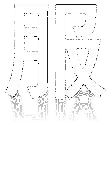 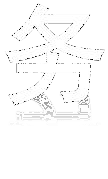 作文批改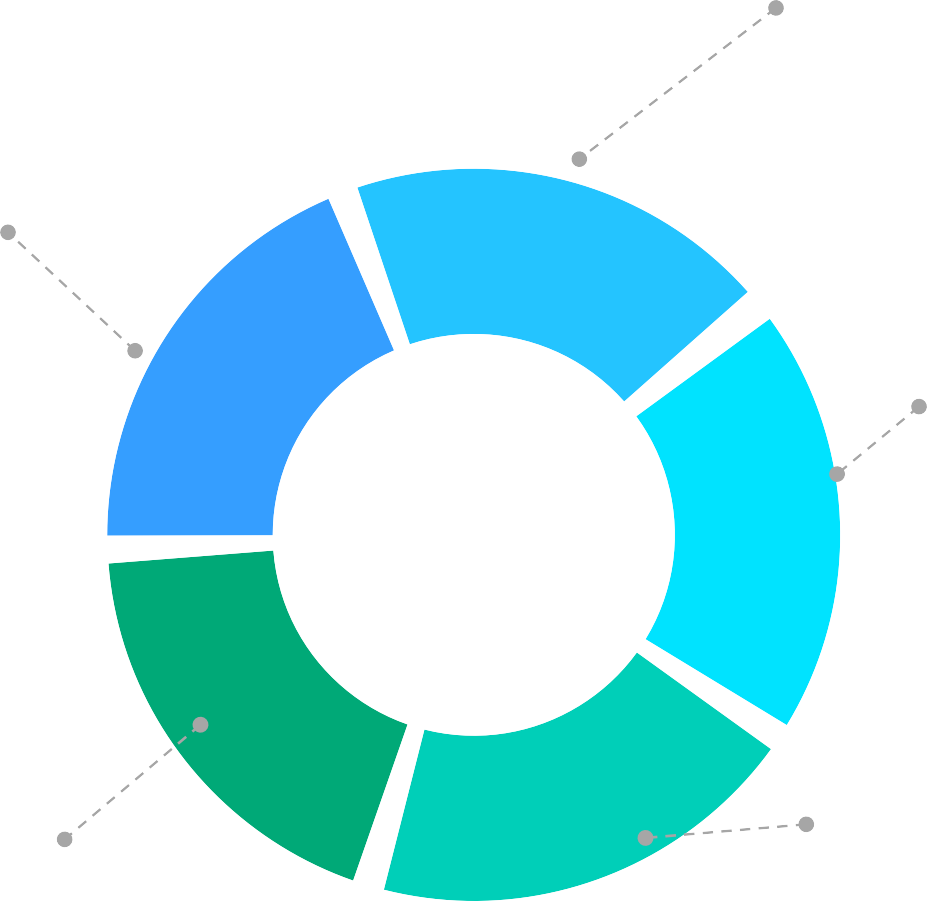 考研英语作文批改服务，快速提升写作能力，纠正写作丢分漏洞的有效手段批答疑APP/PC端双途径方便学员提	答问，及时解决知识盲点，不留漏洞。配套练习与课程相配套的课后练习，及时将所学知识转化成得分能力练	，纸质讲义包邮到家。模考测评测	通过模拟考试，将得分能力量化，使自己在规定时间内把握答题时间督	班主任1V1服务深度择校规划、根据学员基础，规划针对性的学习规划，跟踪学习效果，协助报名等全程贴心服务。地区院校专业北京中国人民大学农业管理、农村发展北京中国农业大学畜牧、农艺与种业北京北京林业大学农业工程与信息技术北京北京农学院资源利用与植物保护、农业管理、食品加工与安全、农业工程与信息技术、农村发展北京中国农业科学院农艺与种业、资源利用与植物保护、农业管理、食品加工与安全、农业工程与信息技术、农村发展河北河北工程大学农业管理河北河北农业大学农艺与种业、资源利用与植物保护、农业管理、农村发展、渔业发展河北河北北方学院农业工程与信息技术、农艺与种业、畜牧、食品加工与安全河北河北科技师范学院畜牧、农业工程与信息技术、农村发展山西山西农业大学农艺与种业、农业管理、农村发展地区院校专业辽宁大连理工大学农业管理辽宁沈阳农业大学农业工程与信息技术、食品加工与安全、农业管理、农村发展、资源利用与植物保护辽宁大连海洋大学渔业发展、农业工程与信息技术、食品加工与安全、农业管理、农村发展、资源利用与植物保护吉林吉林大学农村发展吉林吉林农业大学渔业发展、农业工程与信息技术、食品加工与安全、农业管理、农村发展、资源利用与植物保护、畜牧、农艺与种业吉林北华大学农业管理、农村发展黑龙江东北农业大学渔业发展、农业工程与信息技术、食品加工与安全、农业管理、农村发展、资源利用与植物保护、畜牧、农艺与种业黑龙江东北林业大学资源利用与植物保护、农业工程与信息技术、农业管理黑龙江黑龙江八一农垦大学农业管理上海上海海洋大学渔业发展、食品加工与安全、农业管理地区院校专业江苏江苏科技大学资源利用与植物保护、畜牧、食品加工与安全江苏江南大学食品加工与安全、农村发展江苏南京林业大学农村发展江苏南京信息工程大学农业江苏扬州大学农业工程与信息技术、资源利用与植物保护、农艺与种业、农业管理、畜牧、渔业发展浙江浙江工业大学食品加工与安全浙江浙江海洋大学农业工程与信息技术、农村发展浙江浙江农林大学农艺与种业、资源利用与植物保护、食品加工与安全、农业工程与信息技术、农村发展、畜牧安徽安徽农业大学农艺与种业、资源利用与植物保护、畜牧、食品加工与安全、农业工程与信息技术、农村发展福建福建农林大学食品加工与安全、农村发展、农业管理福建集美大学渔业发展地区院校专业江西江西农业大学农艺与种业、农业管理、资源利用与植物保护、畜牧、农村发展、食品加工与安全、农业工程与信息技术山东山东理工大学食品加工与安全、农业工程与信息技术、农业管理、农村发展山东山东农业大学畜牧、农业管理山东青岛农业大学农艺与种业、农业工程与信息技术、畜牧、食品加工与安全、农业管理、农村发展、资源利用与植物保护 、渔业发展山东鲁东大学农艺与种业、渔业发展山东烟台大学食品加工与安全、农业管理、农村发展河南河南科技大学食品加工与安全、农村发展、农艺与种业、资源利用与植物保护、畜牧、渔业发展、农业工程与信息技术河南河南农业大学农村发展、资源利用与植物保护、食品加工与安全、农艺与种业、农业管理、畜牧河南河南科技学院农艺与种业、畜牧、食品加工与安全、资源利用与植物保护、农业工程与信息技术河南河南师范大学农艺与种业、食品加工与安全、农业工程与信息技术、农村发展、渔业发展地区院校专业湖北长江大学农业管理、农村发展、农艺与种业湖北武汉轻工大学食品加工与安全、资源利用与植物保护、畜牧、农业工程与信息技术、农业管理、农村发展湖北华中农业大学农艺与种业、资源利用与植物保护、畜牧、农业工程与信息技术、农业管理、渔业发展、食品加工与安全、农村发展湖北华中师范大学农村发展湖北湖北大学农村发展湖南湖南农业大学资源利用与植物保护、农业工程与信息技术、食品加工与安全、农艺与种业、畜牧、渔业发展、农村发展、农业管理湖南中南林业科技大学农艺与种业、资源利用与植物保护、农业工程与信息技术、食品加工与安全、农业管理、农村发展广东华南农业大学农业管理、农村发展、畜牧、食品加工与安全、资源利用与植物保护、畜牧广东广东海洋大学渔业管理、食品加工与安全、农艺与种业、资源利用与植物保护、畜牧、农村发展、农业管理、农业工程与信息技术广东仲恺农业工程学院食品加工与安全、农艺与种业、农业工程与信息技术、农村发展、农业管理地区院校专业重庆重庆师范大学农艺与种业、资源利用与植物保护、畜牧、食品加工与安全、农业管理、农村发展四川西南科技大学农艺与种业、畜牧、食品加工与安全、农业管理四川成都信息工程大学资源利用与植物保护、农业工程与信息技术、农业管理、农村发展四川四川轻化工大学食品加工与安全、农村发展四川四川农业大学农艺与种业、资源利用与植物保护、畜牧、渔业发展、农村发展四川西华师范大学农艺与种业、畜牧陕西西北农林科技大学农艺与种业、农村发展地区院校专业内蒙古内蒙古农业大学农村发展、农业管理、食品安全与卫生广西广西大学农村发展云南云南农业大学农村发展、食品加工与安全、农艺与种业、资源利用与植物保护、农业工程与信息技术、畜牧、农业管理云南西南林业大学食品加工与安全、农艺与种业、资源利用与植物保护、农业工程与信息技术、农村发展、农业管理云南云南师范大学农业工程与信息技术、农村发展、农业管理甘肃甘肃农业大学农业管理宁夏宁夏大学农艺与种业、畜牧、农村发展、食品加工与安全新疆塔里木大学农艺与种业、食品加工与安全、农业工程与信息技术、农业管理、农村发展新疆新疆农业大学农村发展、农业管理考试时间考试科目分值第一天：上午8:30~11:30政治100第一天：下午2:00~5:00英语二100第二天：上午8:30~11:30农业知识综合150第二天：下午2:00~5:00专业课150班型价格课程名称主讲老师课程模块配套资料配套服务价格英语二袁婷薛 冰 叶敬媛基础阶段强化阶段冲刺阶段考前点睛阶段测评（2次） 直播答疑（3次）英语重点词汇 各阶段课程讲义历年真题单词书 考试题库班主任1V1服务针对性学习计划在线优先答疑学习效果跟踪298022考研保障班5960政治金柳安刁志萍范晶晶基础阶段强化阶段大纲解析冲刺阶段时政专题点睛预测阶段测评(3次)政治10页A4纸各阶段课程讲义历年真题考试题库快递纸质版讲义提供3次英语作文批改报考协助学长/学姐领读自习室。享受第二年网课重读服务2980